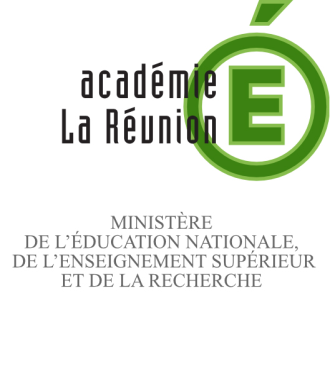 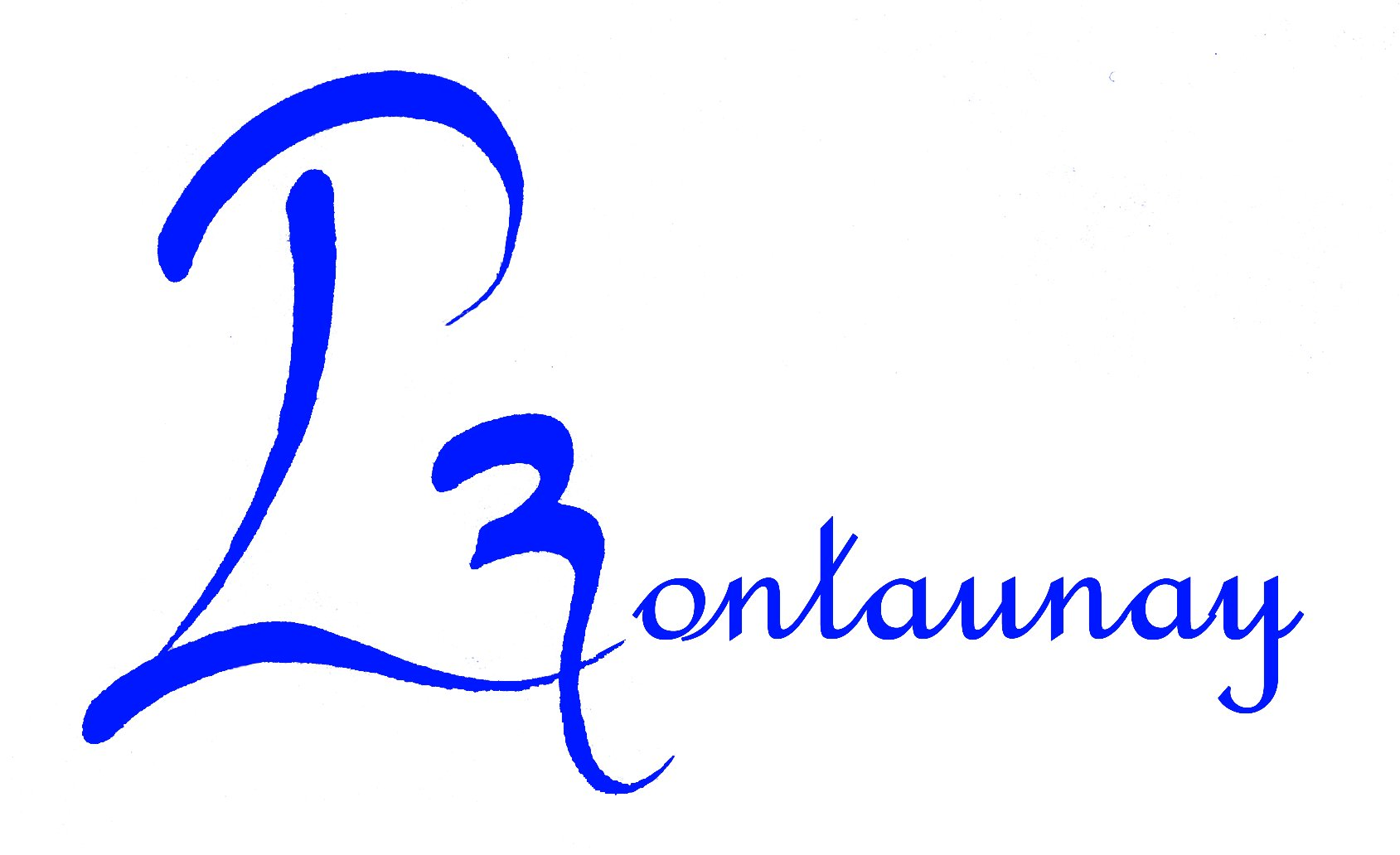 MAPA N°02 / 2016Matériel InformatiqueActe d’engagement simplifiéProcédure adaptée (article 28 du Code des Marchés Publics)Personne publique contractante :Le lycée professionnel Julien de Rontaunay8 avenue du Maréchal de Lattre de Tassigny – Cité Scolaire du Butor – BP 15597492 Sainte-Clotilde CedexComptable public assignataire des paiements :Agent comptable du lycée professionnel Julien de RontaunayLe présent marché porte sur l’acquisition de matériel informatique décrit dans l’annexe 1 « état des besoins en matériel informatique » ; lot N° …………………...Procédure :La présente consultation est lancée sous la forme d’un marché à procédure adaptée en application de l’article 28 du Code des marchés publicsArticle premier : ContractantNom, prénom, qualité et adresse professionnelle du signataire :Agissant pour le nom et le compte de : (intitulé et adresse de la société) :Après avoir accepté le cahier des Clauses Particulières simplifié et produit les documents des articles 45 et 46 du Code des marchés publics ;M’engage à exécuter les prestations définies dans les documents susvisés au prix global, forfaitaire et ferme de :Montant total HT : …………………………………………………………………………………………………………………………………………Taux de TVA : …………………………………………………………………………………………………………………………………………………Montant total TTC (en chiffre) : ……………………………………………………………………………………………………………………..Montant TTC (en lettres) : ……………………………………………………………………………………………………………………………..………………………………………………………………………………………………………………………………………………………………………. Le délai de livraison du matériel est proposé par le candidat en annexe du présent acte d’engagement.Le délai d’exécution des prestations débute à la date de notification du marché.Le paiement est à effectuer au compte suivant (joindre un RIB) :Du compte ouvert au nom de …………………………………………………………………………Sous le numéro ………………………………………………………………………………………………. Code banque ………………………….. code guichet ………………………………….. clé ……………………Code BIC ………………………………………………. Code IBAN ……………………………………………….A ………………………………………………………………………………….Fait à :								Est acceptée la présente offre pour Date, signature et cachet commercial :				valoir acte d’engagement :								La personne responsable du marché								A Saint-Denis, le								Le Proviseur								Gilles FREMANTEAUReçu notification du marché le :ANNEXE N°2 A L’ACTE D’ENGAGEMENTDELAI DE LIVRAISONLe candidat devra indiquer le délai qu’il s’engage à respecter pour livrer le matériel, objet du présent marché.……………………………………………………………………………………………………………………………………………………………………….……………………………………………………………………………………………………………………………………………………………………….……………………………………………………………………………………………………………………………………………………………………….……………………………………………………………………………………………………………………………………………………………………….Fait à ………………………………………………………….. , le …………………………………..Signature et cachet de la société